Newly Added Non-Fiction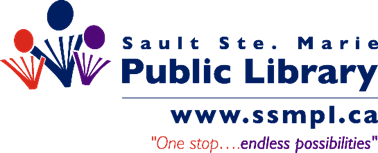 March 2024                                                                         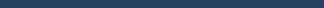 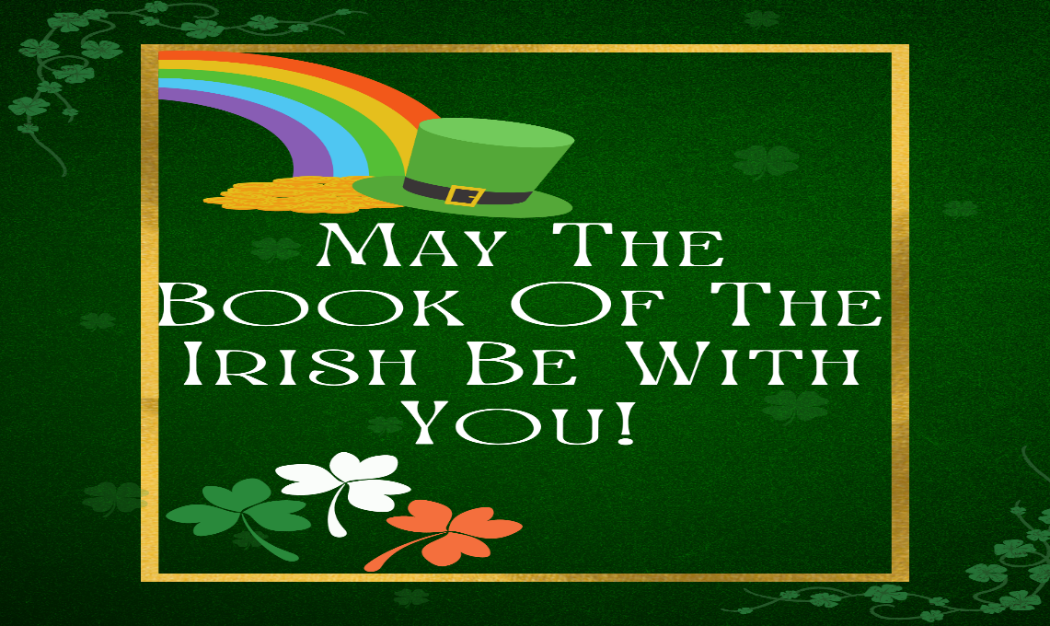 Autobiographies, Biographies and MemoirsAllahdua, Gabriel. Harvesting Freedom: The Life of a Migrant Worker in Canada.  AvailableBhatia, Nav. Heart of a Superfan: A Memoir of Grit, Love, Family and Basketball. Coming soon! Blackstock, Uché.  Legacy: A Black Physician Reckons with Racism in Medicine.  Coming soon!Douglass, Frederick. The Narrative of the Life of Frederick Douglass, an American Slave.  Coming soon!Hefner, Crystal. Only Say Good Things: Surviving Playboy and Finding Myself.  Coming soon!Helmuth, Diana. The Witching Year: A Memoir of Earnest Fumbling Through Modern Witchcraft.  AvailableMacLean, Tara. Song of the sparrow.  AvailableMcLaughlin, Sydney. Far Beyond Gold: Running from Fear to Faith.  Coming soon!Solomon Northup. Twelve Years a Slave By: Solomon Northup.  Available RuPaul. The House of Hidden Meanings: A Memoir.  Coming soon!Shoalts, Adam. Where the Falcon Flies: A 3,400 Kilometre Odyssey From my Doorstep to the Arctic.  AvailableSinclair, Christine. Playing the Long Game.  AvailableWashington, Booker T. Up from Slavery: An Autobiography.  Coming soon!Business, Economics and FinancePosadzki, Alexandra. Rogers v. Rogers: The Battle for Control of Canada's Telecom Empire. Coming soon! Robbins, Anthony. The Holy Grail of Investing: The World's Greatest Investors Reveal Their Ultimate Strategies for Financial Freedom.  Coming soon!Vettese, Frederick. Retirement Income for Life: Getting More Without Saving More (Third Edition).  Coming soon!Food and DrinkAshmore, Kat. Big Bites: Wholesome, Comforting Recipes That Are Big on Flavor, Nourishment, and Fun: a Cookbook.  Coming soon!Ben-Ishay, Melissa. Come Hungry: Salads, Meals, and Sweets for People Who Live to Eat.  Coming soon!Downey, Robert, Jr. Cool Food: Erasing Your Carbon Footprint One Bite at a Time.  Coming soon!Muhlstein, Ilana. Love the Food That Loves You Back.  Coming soon!Health & WellnessGundry, Steven R. Gut Check: Unleash the Power of Your Microbiome to Reverse Disease and Transform Your Mental, Physical, and Emotional Health.  Coming soon!Gunter, Jen. Blood: The Science, Medicine, and Mythology of Menstruation.  Coming soon!Mukherjee, Siddhartha. The Song of the Cell: An Exploration of Medicine and the New Human. AvailableHistoryHendley, Nate. Atrocity on the Atlantic: Attack on a Hospital Ship During the Great War.  AvailableHylton, Antonia. Madness: Race and Insanity in a Jim Crow Asylum.  Coming soon!IndigenousRatt, Solomon. Kâ-pî-isi-kiskisiyân = The Way I Remember.  Coming soon!LiterarySharpe, Christina Elizabeth.  Ordinary notes.  AvailableMental HealthKilcoyne, Karena. Rise above the Story: Free Yourself from Past Trauma and Create the Life You Want.  Coming soon!Project ManagementFlyvbjerg, Bent. How Big Things Get Done: The Surprising Factors that Determine the Fate of Every Project, From Home Renovations to Space Exploration and Everything in Between.  AvailablePsychologyAmerican Psychological Association. Concise Guide to APA Style: 7th Edition (OFFICIAL).  Coming soon! PoetryBouchard, Joshua Chris. Burn Diary: Poems.  AvailablePop CultureKennedy, Kate. One in a Millennial: On Friendship, Feelings, Fangirls, and Fitting In.  Coming soon!Woolman, Clyde. Growing up Canadian: Canada and Its Youth Come of Age 1960-1980. Coming soon!Self-HelpClear, James. Atomic Habits: Tiny Changes, Remarkable Results: An Easy & Proven Way to Build Good Habits & Break Bad Ones. Available SociologyCraigie, Gregor. Our Crumbling Foundation: How We Solve Canada's Housing Crisis.  Coming soon!Du Bois, W. E. B. The Souls of Black Folk.  Coming soon!Gupta, Arun. Venture Meets Mission: Aligning People, Purpose, and Profit to Innovate and Transform Society.  Coming soon!Ricketts, Rachel. Do Better: Spiritual Activism for Fighting and Healing from White Supremacy.  AvailableSpiritualityArthur Riley, Cole. Black Liturgies: Prayers, Poems, and Meditations for Staying Human.  Coming soon!Skoog, Ryan. Lead with Prayer: The Spiritual Habits of World-Changing Leaders.  Coming soon!True CrimeDouglas, Norm. You Be The Judge.  Coming soon!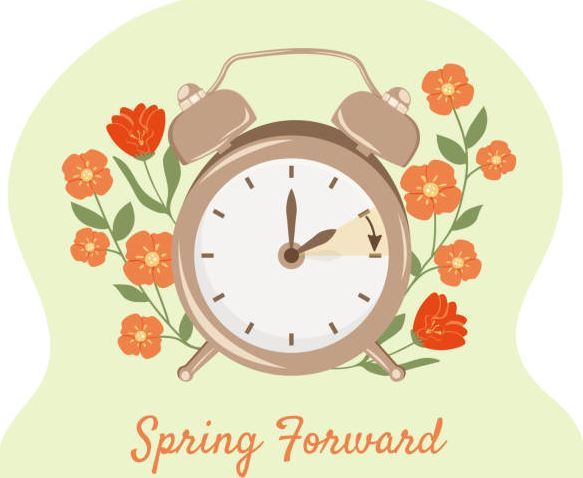 Additional information on these titles is available on the library’s home page @ ssmpl.caReading and Entertainment+CatalogueorRecommended Readsor call Reference and Information @ 705-759-5236